CYCLE 2Colorier les anneaux olympiques de la bonne couleur et nommer les continentsqui y sont associés.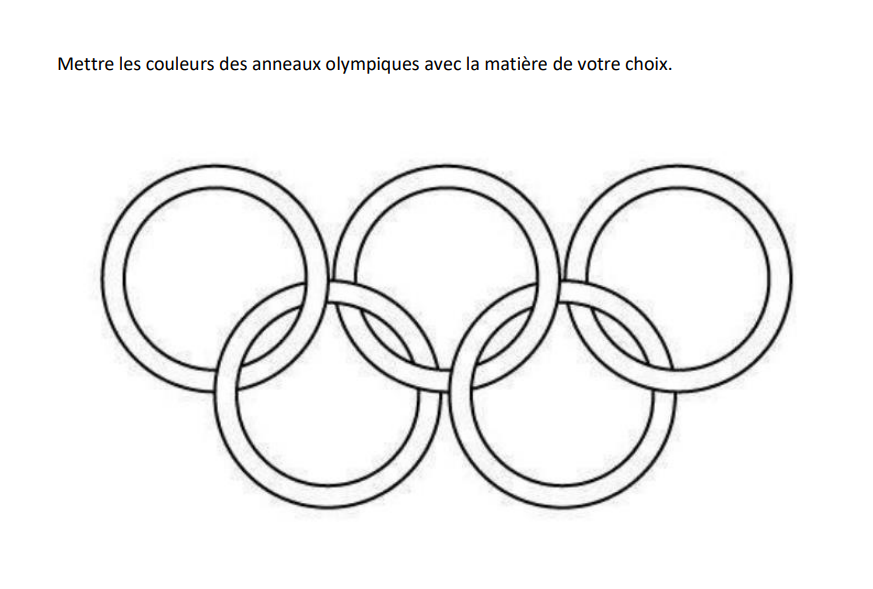 1 :-----------------------------------2 :------------------------------3 :------------------------------4 :-----------------------------5 :-----------------------------------Citer d’autres symboles de l’Olympisme :--------------------------------------------------------------------------------------------------------------------------------------------------------------------------------------